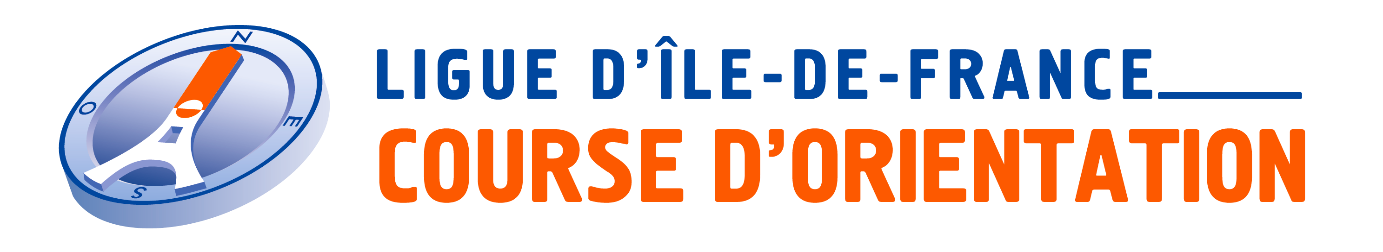 CALENDRIER 2022Demande d’Organisation du Championnat Régional des Clubs NOM du club organisateur :                  			    N° du club : NOM et Prénom du Président : 	       Adresse : 	Tel : 				 Portable : E MAIL :Contact club si différent du Président :  Nom et Prénom :   	Tel : 				Portable :E MAIL : COURSE demandée : 	 Date :				Lieu :Carte :				Année des relevés terrains : Balisage routier : Organisateur : Responsable GEC :Traceur : Contrôleur des circuits :Arbitre interne qui officiera sur une autre compétition régionale :CCR interne qui officiera sur une autre compétition régionale : Particularités : Date de la demande Signature du président NB : demande à retourner à calendrier@lifco.fr copie à president@lifco.fr